NAZWA TURNIEJU:  GRAND PRIX PRO-ACTIV LUBINA W DEBLU 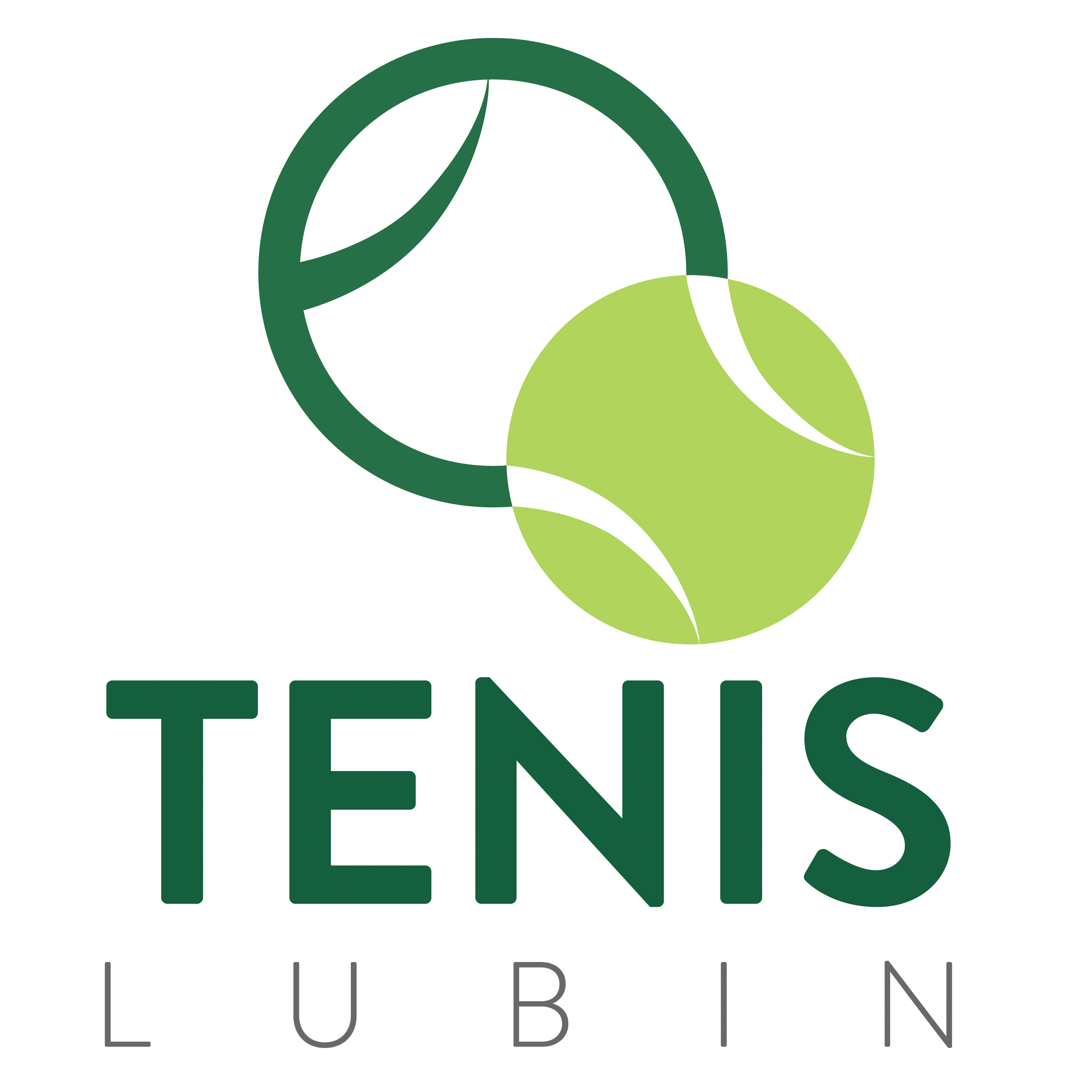 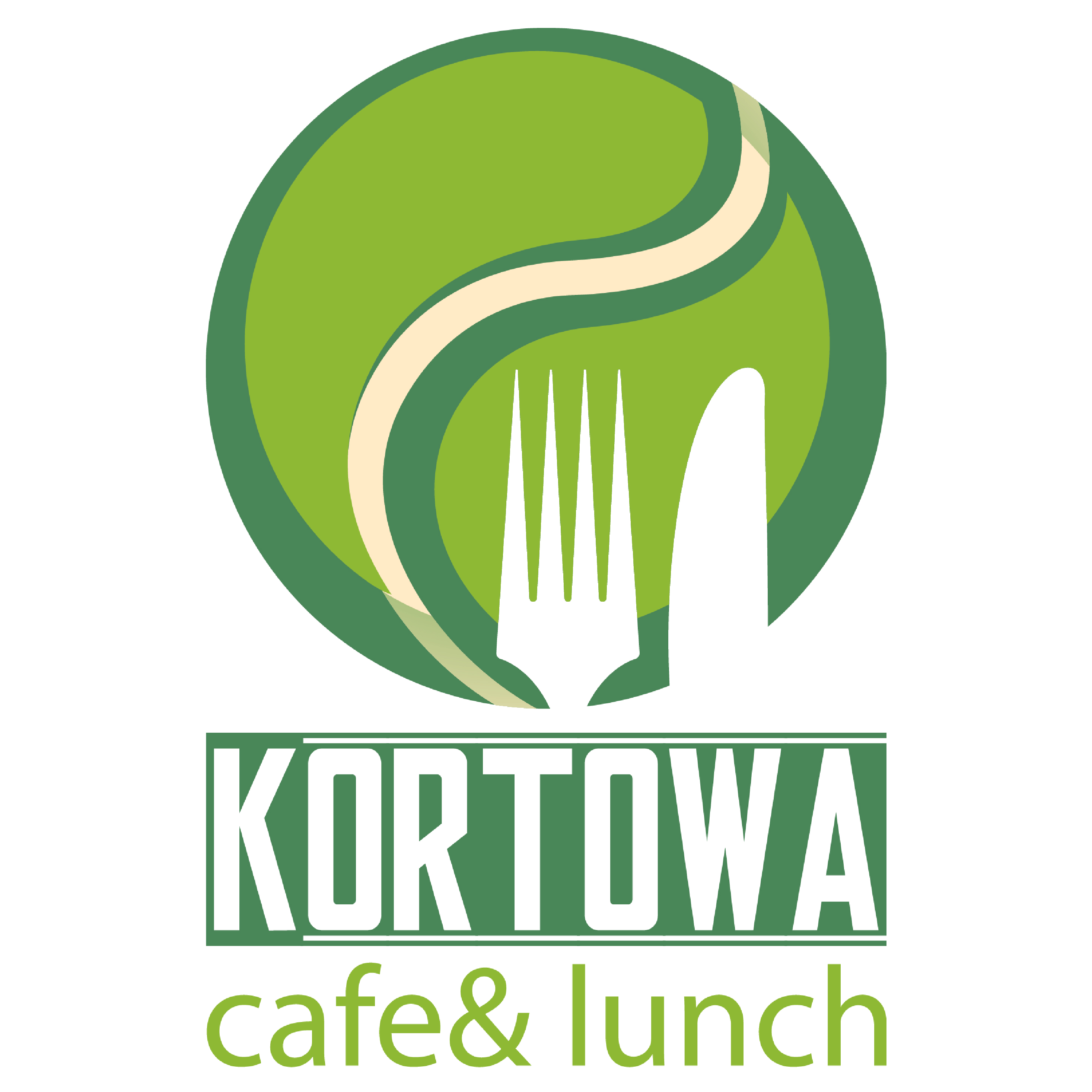 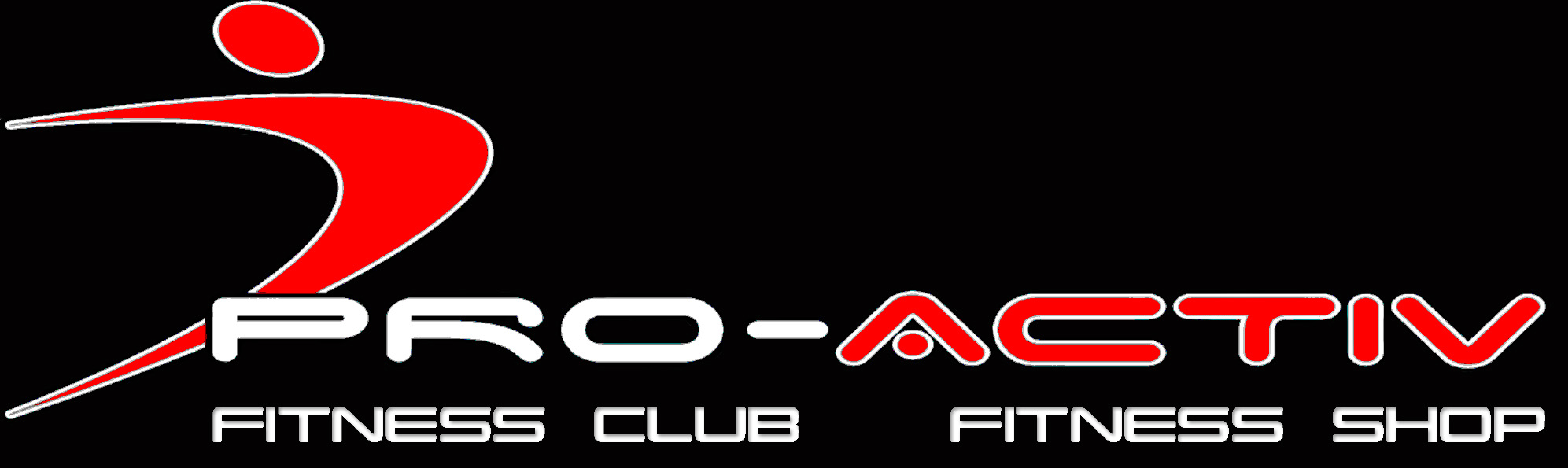 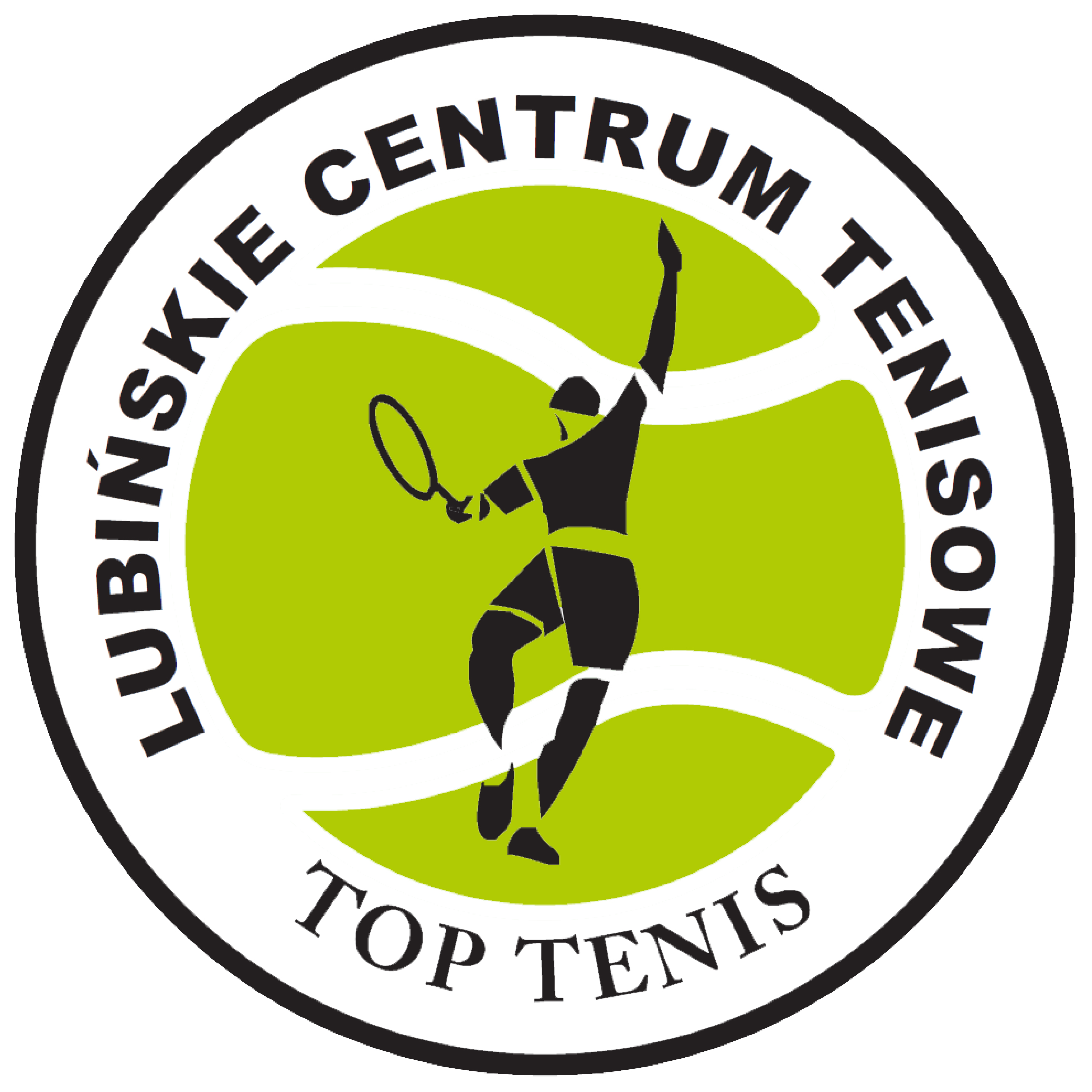 DATA:  	22.10.2016 R.         GRUPA „ III ”1 – 2	3 – 4	1 – 5	2 – 4	3 – 5	1 – 3	5 – 2	1 – 4	3 – 2	4 – 5 LP.1.2.3.4.5.ZWYCIĘSTWAGEMYMIEJSCE1.JAN LASOTAKRZYSZTOF DŁUGI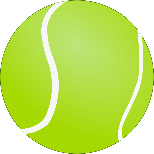 6:77:67:103:66:310:46:36:35:77:510:637:4+3III2.MICHAŁ PASIECZNIKMAREK PASIECZNIK7:66:710:76:26:27:56:36:76:49:1137:3+469:54+15I3.WIESŁAW ŚWIĘCICKISTANISŁAW BARTOSZEK6:33:64:102:62:64:67:56:103:63:60V4.MARIUSZ ZIELIŃSKIMARCIN NOWICKI3:63:65:73:66:45:710:62:63:61IV5.JAROSŁAW RÓŻYCKIWALDEMAR LEPKA7:55:76:107:64:67:96:36:36:26:337:3+464:54+10II